วิทยาลัยเทคโนโลยี ไทย–อินโดจีนชื่อ-สกุล.........................................................................................ระดับชั้น.........................เลขที่...................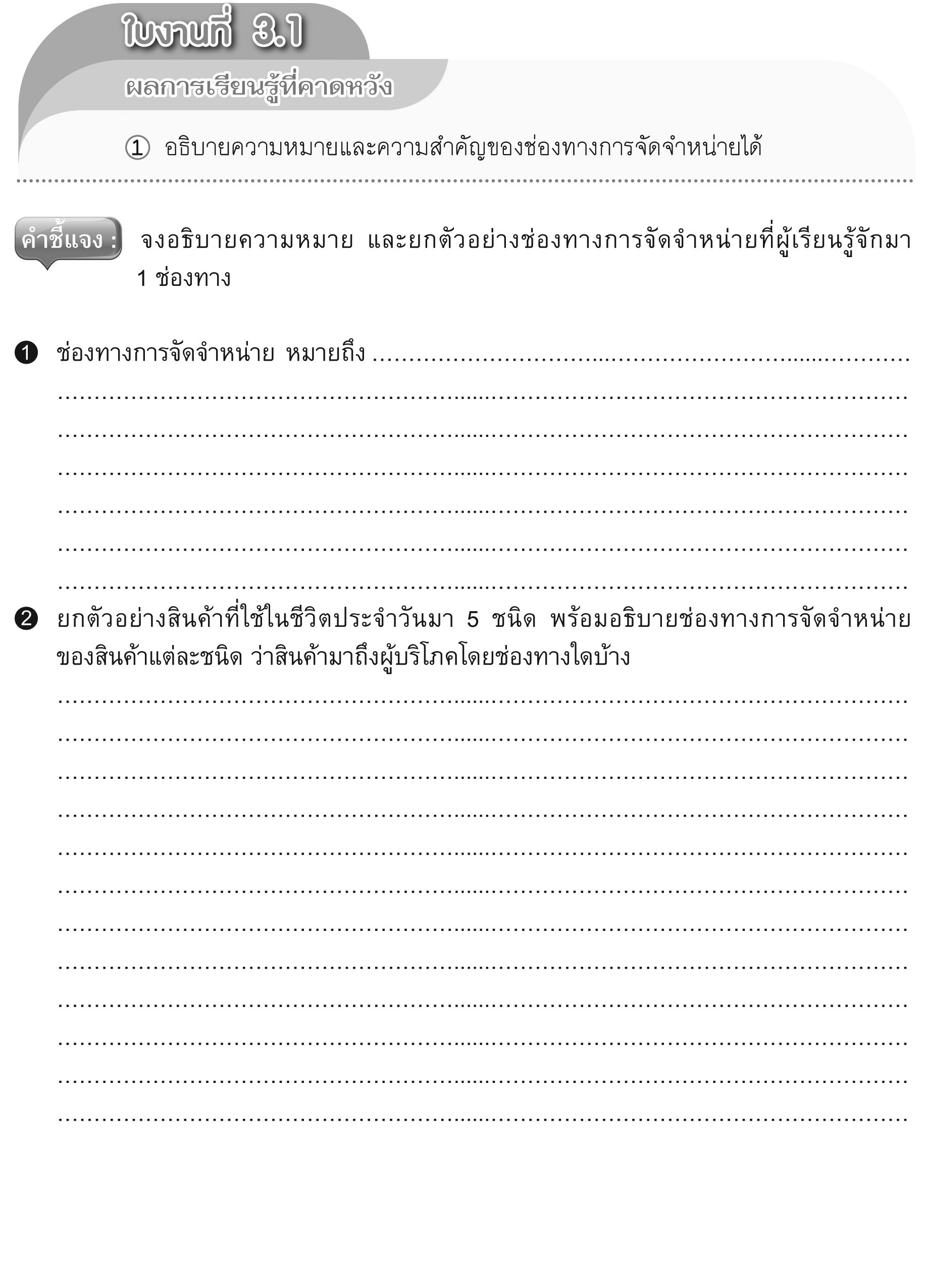 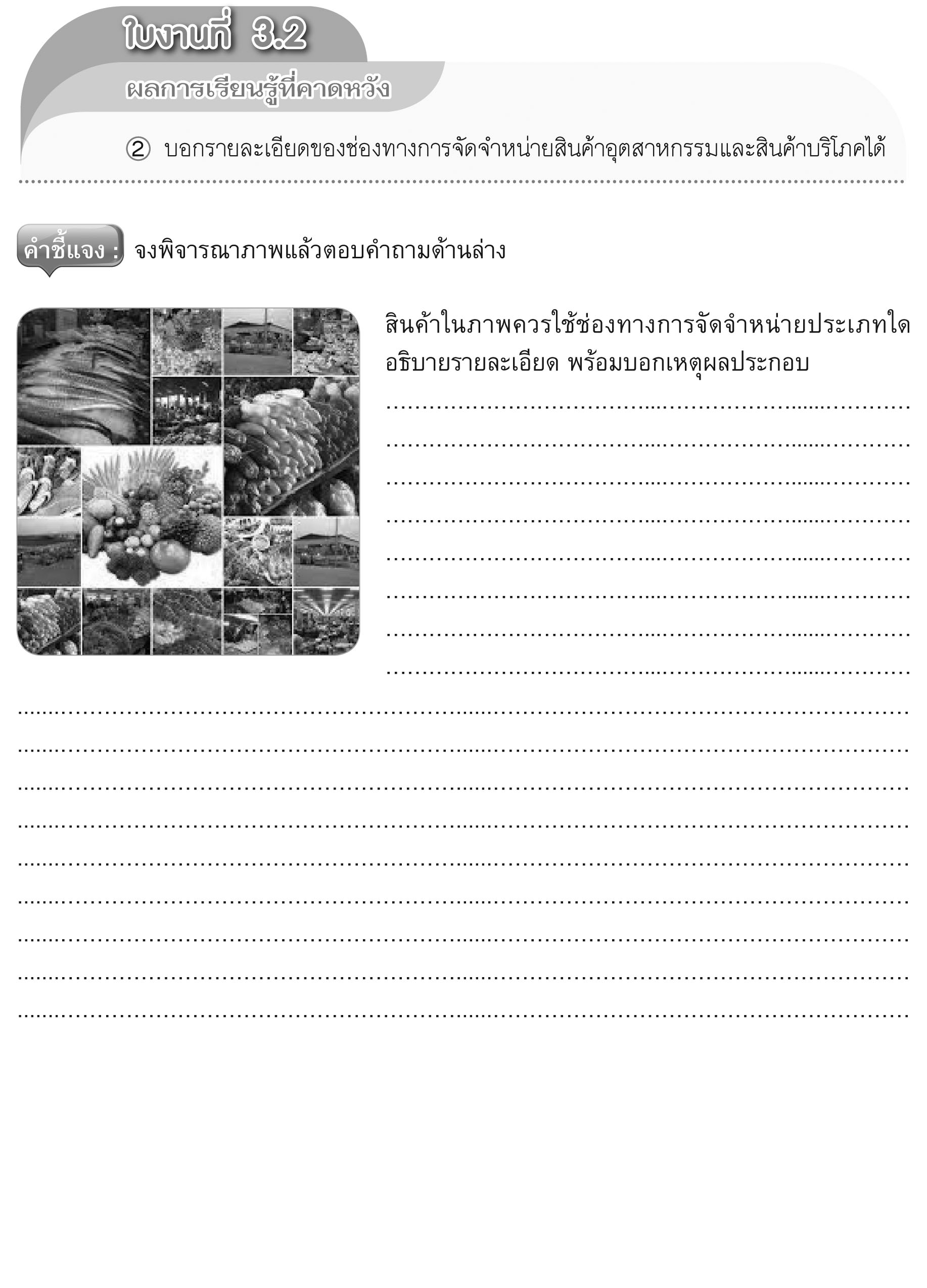 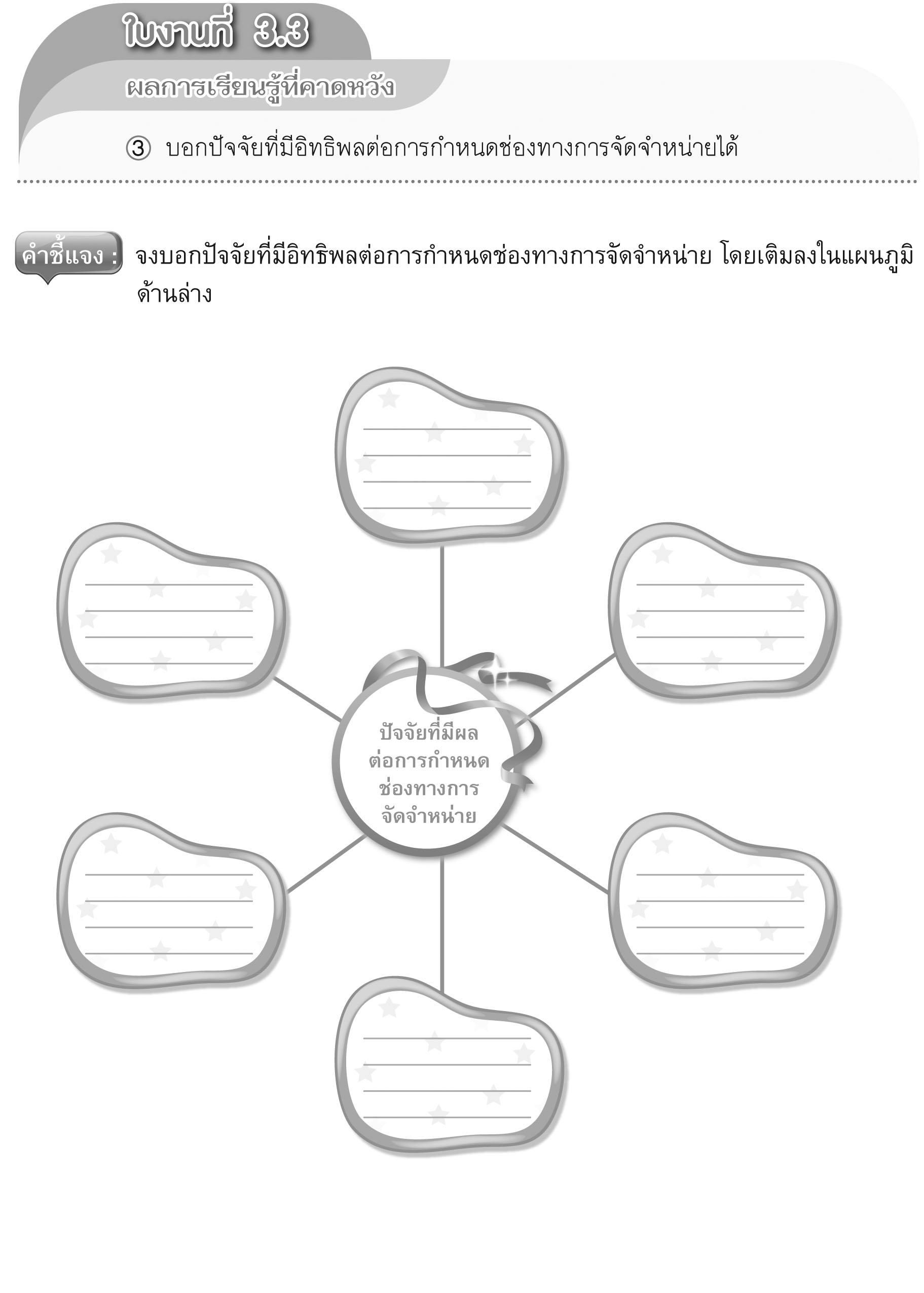 วิทยาลัยเทคโนโลยี ไทย–อินโดจีนชื่อ-สกุล.........................................................................................ระดับชั้น.........................เลขที่..................ใบงานที่ 3คะแนนที่ได้รายวิชา   การขายเบื้องต้น                                    รหัสวิชา   20200-1003คะแนนเต็ม หน่วยที่ 2  ช่องทางการจัดจำหน่ายสินค้าภาคเรียนที่  1/2563เรื่อง   ช่องทางการจัดจำหน่ายสินค้าสอนโดย   อ.ภาวิณีย์  จันโททัยจุดประสงค์1.	เข้าใจหลักการขาย  และความรู้พื้นฐานของงานขาย2.	เตรียมความพร้อมสำหรับการเป็นนักขายที่ดี3.	มีเจตคติและกิจนิสัยที่ดีในการทำงานด้วยความรับผิดชอบ  ความซื่อสัตย์สุจริต  ความเชื่อมั่นในตนเองและความ                  มีมนุษยสัมพันธ์จุดประสงค์1.	เข้าใจหลักการขาย  และความรู้พื้นฐานของงานขาย2.	เตรียมความพร้อมสำหรับการเป็นนักขายที่ดี3.	มีเจตคติและกิจนิสัยที่ดีในการทำงานด้วยความรับผิดชอบ  ความซื่อสัตย์สุจริต  ความเชื่อมั่นในตนเองและความ                  มีมนุษยสัมพันธ์เอกสารประกอบการเรียนรู้ ปีการศึกษา  1/2563รายวิชา   การขายเบื้องต้น                                         รหัสวิชา   20200-1003 ปีการศึกษา  1/2563เรื่อง   ช่องทางการจัดจำหน่ายสินค้าปีการศึกษา  1/2563เรื่อง   ช่องทางการจัดจำหน่ายสินค้าสอนโดย   อ.ภาวิณีย์  จันโททัยจุดประสงค์รายวิชา	1.	เข้าใจหลักการขาย  และความรู้พื้นฐานของงานขาย2.	เตรียมความพร้อมสำหรับการเป็นนักขายที่ดี3.	มีเจตคติและกิจนิสัยที่ดีในการทำงานด้วยความรับผิดชอบ  ความซื่อสัตย์สุจริต  ความเชื่อมั่นในตนเองและความ                  มีมนุษยสัมพันธ์สมรรถนะรายวิชา	1.	แสดงความรู้เกี่ยวกับหลักการขาย  และความรู้พื้นฐานของการขาย2.	แสดงความรู้เกี่ยวกับหน้าที่การขายประเภท  และลักษณะของงานขาย3.	เตรียมความพร้อมสำหรับการเป็นนักขายที่ดีตามหลักการสาระสำคัญ	ช่องทางการจัดจำหน่าย (Distribution Channel) เป็นการนำสินค้าจากผู้ผลิตออกสู่ตลาด  เป็นการสะดวกแก่ลูกค้า             ในการเลือกซื้อสินค้าได้หลายรูปแบบ  ในสถานที่ต่างๆ ได้อย่างรวดเร็ว  ตรงตามความต้องการของลูกค้า  ซึ่งผู้ผลิตจะเลือกใช้ช่องทางการจัดจำหน่ายทางตรงจากผู้ผลิตถึงผู้บริโภค  หรือช่องทางการจัดจำหน่ายทางอ้อม  ที่มีคนกลางช่วยทำหน้าที่กระจายสินค้าก็ขึ้นอยู่กับชนิดของสินค้าและความเหมาะสมของกิจการ  โดยจะต้องคำนึงถึงค่าใช้จ่ายตลอดจนการแข่งขันกับคู่แข่งด้วยผลการเรียนรู้ที่คาดหวังอธิบายความหมายและความสำคัญของช่องทางการจัดจำหน่ายได้บอกรายละเอียดของช่องทางการจัดจำหน่ายสินค้าอุตสาหกรรมและสินค้าบริโภคได้บอกปัจจัยที่มีอิทธิพลต่อการกำหนดช่องทางการจัดจำหน่ายได้ตัดสินใจเลือกช่องทางการจัดจำหน่ายได้บอกบุคคลที่เกี่ยวข้องกับช่องทางการจัดจำหน่ายได้อธิบายปัญหาของช่องทางการจัดจำหน่ายได้ สาระการเรียนรู้ความหมายและความสำคัญของช่องทางการจัดจำหน่ายช่องทางการจัดจำหน่ายสินค้าอุตสาหกรรมและสินค้าบริโภคปัจจัยที่มีอิทธิพลต่อการกำหนดช่องทางการจัดจำหน่ายการตัดสินใจเลือกช่องทางการจัดจำหน่ายบุคคลที่เกี่ยวข้องกับช่องทางการจัดจำหน่ายกิจกรรมการเรียนรู้ขั้นนำเข้าสู่บทเรียนครูนำแผนภูมิช่องทางการจัดจำหน่ายมาอภิปรายร่วมกัน  พร้อมทั้งสนทนาถึงความหมายและความสำคัญของช่องทางการจัดจำหน่าย  โดยให้นักเรียนร่วมกันอภิปรายขั้นสอน2.	ครูอธิบายความหมายและความสำคัญของช่องทางการจัดจำหน่าย  โดยยกตัวอย่างช่องทางการจัดจำหน่ายทางตรง และทางอ้อมมาแสดงเป็นตัวอย่างให้นักเรียนได้เรียนรู้  เพื่อให้เกิดความเข้าใจในเนื้อหา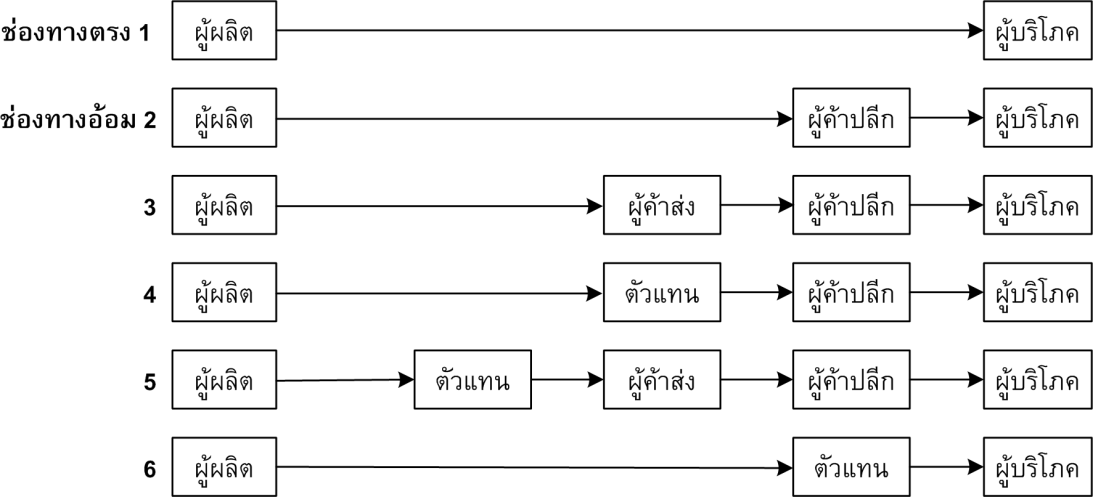           3.	นักเรียนจัดกลุ่มโดยวิธีนับ 1 ถึง 5 และให้นักเรียนที่นับหมายเลขเดียวกันจะอยู่กลุ่มเดียวกัน โดยแต่ละกลุ่มจะเลือกประธานและเลขานุการกลุ่ม  ร่วมกันศึกษาและอภิปรายภายในกลุ่ม  ดังนี้               กลุ่ม  1  ช่องทางการจัดจำหน่ายสินค้าบริโภคและสินค้าอุตสาหกรรม               กลุ่ม  2  ปัจจัยที่มีอิทธิพลต่อการกำหนดช่องทางการจัดจำหน่าย               กลุ่ม  3  การตัดสินใจเลือกช่องทางการจัดจำหน่าย               กลุ่ม  4  บุคคลที่เกี่ยวข้องกับช่องทางการจัดจำหน่าย               กลุ่ม  5  ปัญหาของช่องทางการจัดจำหน่าย4.	ประธานกลุ่มสังเกตพฤติกรรมการเข้าร่วมกิจกรรมกลุ่มของสมาชิกในกลุ่ม  พร้อมจดบันทึกส่งครู5.	ตัวแทนกลุ่มนำเสนอผลการอภิปรายกลุ่ม  กลุ่มละไม่เกิน  10  นาทีตามลำดับ  กลุ่มผู้ที่สังเกตพฤติกรรม  การนำเสนอผลงานให้บันทึกส่งครูขั้นสรุปและการประยุกต์6.	ครูและนักเรียนทบทวนบทเรียน  โดยการอธิบายซักถาม  และให้แต่ละกลุ่มทำใบงาน7.	ครูและนักเรียนร่วมสรุปเนื้อหาในหน่วยการเรียนอีกครั้ง  โดยวิธีถาม – ตอบและซักถามข้อสงสัย  นักเรียนทำแบบประเมินผลการเรียนรู้  และแบบประเมินตนเองสื่อและแหล่งการเรียนรู้1.	หนังสือเรียนวิชาการขายเบื้องต้น 1 ของสำนักพิมพ์เอมพันธ์2.	นิตยสารและบทความเกี่ยวกับการขายและการตลาด3.	กิจกรรมการเรียนรู้4.	Powerpointหลักฐาน1.	ใบเช็กชื่อ2.	สมุดบันทึกการส่งงาน3.	แผนจัดการเรียนรู้การวัดผลและการประเมินผล         วิธีวัดผล1.	ประเมินจากการเรียนการสอนตามสภาพการเรียนรู้ที่แท้จริง2.	ตรวจแบบประเมินผลการเรียนรู้3.	สังเกตพฤติกรรมรายบุคคล4.	สังเกตพฤติกรรมการเข้าร่วมกิจกรรมกลุ่ม5.	สังเกตและประเมินผลพฤติกรรมด้านคุณธรรม  จริยธรรม  ค่านิยม  และคุณลักษณะอันพึงประสงค์เครื่องมือวัดผล1.	คำถาม2.	แบบประเมินผลการเรียนรู้  และแบบประเมินตนเอง3.	แบบประเมินกิจกรรมใบงาน4.	แบบสังเกตพฤติกรรมรายบุคคล5.	แบบสังเกตพฤติกรรมการเข้าร่วมกิจกรรมกลุ่ม6.	แบบประเมินคุณธรรม  จริยธรรม  ค่านิยม  และคุณลักษณะอันพึงประสงค์          เกณฑ์การประเมินผล1.	ตอบคำถามได้ถูกต้องทุกข้อ2.	แบบประเมินผลการเรียนรู้  เกณฑ์ผ่าน  คือ  50%  ขึ้นไป3.	แบบประเมินกิจกรรมใบงาน  เกณฑ์ผ่าน  คือ  50%  ขึ้นไป4.	เกณฑ์ผ่านการสังเกตพฤติกรรมรายบุคคล  ต้องไม่มีช่องปรับปรุง5.	เกณฑ์ผ่านการสังเกตพฤติกรรมการเข้าร่วมกิจกรรมกลุ่ม  คือ  50%  ขึ้นไป6.	แบบประเมินคุณธรรม  จริยธรรม  ค่านิยม  และคุณลักษณะอันพึงประสงค์  คะแนนขึ้นอยู่กับการประเมิน                       ตามสภาพจริงกิจกรรมเสนอแนะนักเรียนบอกปัจจัยที่มีอิทธิพลต่อการกำหนดช่องทางการจัดจำหน่ายจุดประสงค์รายวิชา	1.	เข้าใจหลักการขาย  และความรู้พื้นฐานของงานขาย2.	เตรียมความพร้อมสำหรับการเป็นนักขายที่ดี3.	มีเจตคติและกิจนิสัยที่ดีในการทำงานด้วยความรับผิดชอบ  ความซื่อสัตย์สุจริต  ความเชื่อมั่นในตนเองและความ                  มีมนุษยสัมพันธ์สมรรถนะรายวิชา	1.	แสดงความรู้เกี่ยวกับหลักการขาย  และความรู้พื้นฐานของการขาย2.	แสดงความรู้เกี่ยวกับหน้าที่การขายประเภท  และลักษณะของงานขาย3.	เตรียมความพร้อมสำหรับการเป็นนักขายที่ดีตามหลักการสาระสำคัญ	ช่องทางการจัดจำหน่าย (Distribution Channel) เป็นการนำสินค้าจากผู้ผลิตออกสู่ตลาด  เป็นการสะดวกแก่ลูกค้า             ในการเลือกซื้อสินค้าได้หลายรูปแบบ  ในสถานที่ต่างๆ ได้อย่างรวดเร็ว  ตรงตามความต้องการของลูกค้า  ซึ่งผู้ผลิตจะเลือกใช้ช่องทางการจัดจำหน่ายทางตรงจากผู้ผลิตถึงผู้บริโภค  หรือช่องทางการจัดจำหน่ายทางอ้อม  ที่มีคนกลางช่วยทำหน้าที่กระจายสินค้าก็ขึ้นอยู่กับชนิดของสินค้าและความเหมาะสมของกิจการ  โดยจะต้องคำนึงถึงค่าใช้จ่ายตลอดจนการแข่งขันกับคู่แข่งด้วยผลการเรียนรู้ที่คาดหวังอธิบายความหมายและความสำคัญของช่องทางการจัดจำหน่ายได้บอกรายละเอียดของช่องทางการจัดจำหน่ายสินค้าอุตสาหกรรมและสินค้าบริโภคได้บอกปัจจัยที่มีอิทธิพลต่อการกำหนดช่องทางการจัดจำหน่ายได้ตัดสินใจเลือกช่องทางการจัดจำหน่ายได้บอกบุคคลที่เกี่ยวข้องกับช่องทางการจัดจำหน่ายได้อธิบายปัญหาของช่องทางการจัดจำหน่ายได้ สาระการเรียนรู้ความหมายและความสำคัญของช่องทางการจัดจำหน่ายช่องทางการจัดจำหน่ายสินค้าอุตสาหกรรมและสินค้าบริโภคปัจจัยที่มีอิทธิพลต่อการกำหนดช่องทางการจัดจำหน่ายการตัดสินใจเลือกช่องทางการจัดจำหน่ายบุคคลที่เกี่ยวข้องกับช่องทางการจัดจำหน่ายกิจกรรมการเรียนรู้ขั้นนำเข้าสู่บทเรียนครูนำแผนภูมิช่องทางการจัดจำหน่ายมาอภิปรายร่วมกัน  พร้อมทั้งสนทนาถึงความหมายและความสำคัญของช่องทางการจัดจำหน่าย  โดยให้นักเรียนร่วมกันอภิปรายขั้นสอน2.	ครูอธิบายความหมายและความสำคัญของช่องทางการจัดจำหน่าย  โดยยกตัวอย่างช่องทางการจัดจำหน่ายทางตรง และทางอ้อมมาแสดงเป็นตัวอย่างให้นักเรียนได้เรียนรู้  เพื่อให้เกิดความเข้าใจในเนื้อหา          3.	นักเรียนจัดกลุ่มโดยวิธีนับ 1 ถึง 5 และให้นักเรียนที่นับหมายเลขเดียวกันจะอยู่กลุ่มเดียวกัน โดยแต่ละกลุ่มจะเลือกประธานและเลขานุการกลุ่ม  ร่วมกันศึกษาและอภิปรายภายในกลุ่ม  ดังนี้               กลุ่ม  1  ช่องทางการจัดจำหน่ายสินค้าบริโภคและสินค้าอุตสาหกรรม               กลุ่ม  2  ปัจจัยที่มีอิทธิพลต่อการกำหนดช่องทางการจัดจำหน่าย               กลุ่ม  3  การตัดสินใจเลือกช่องทางการจัดจำหน่าย               กลุ่ม  4  บุคคลที่เกี่ยวข้องกับช่องทางการจัดจำหน่าย               กลุ่ม  5  ปัญหาของช่องทางการจัดจำหน่าย4.	ประธานกลุ่มสังเกตพฤติกรรมการเข้าร่วมกิจกรรมกลุ่มของสมาชิกในกลุ่ม  พร้อมจดบันทึกส่งครู5.	ตัวแทนกลุ่มนำเสนอผลการอภิปรายกลุ่ม  กลุ่มละไม่เกิน  10  นาทีตามลำดับ  กลุ่มผู้ที่สังเกตพฤติกรรม  การนำเสนอผลงานให้บันทึกส่งครูขั้นสรุปและการประยุกต์6.	ครูและนักเรียนทบทวนบทเรียน  โดยการอธิบายซักถาม  และให้แต่ละกลุ่มทำใบงาน7.	ครูและนักเรียนร่วมสรุปเนื้อหาในหน่วยการเรียนอีกครั้ง  โดยวิธีถาม – ตอบและซักถามข้อสงสัย  นักเรียนทำแบบประเมินผลการเรียนรู้  และแบบประเมินตนเองสื่อและแหล่งการเรียนรู้1.	หนังสือเรียนวิชาการขายเบื้องต้น 1 ของสำนักพิมพ์เอมพันธ์2.	นิตยสารและบทความเกี่ยวกับการขายและการตลาด3.	กิจกรรมการเรียนรู้4.	Powerpointหลักฐาน1.	ใบเช็กชื่อ2.	สมุดบันทึกการส่งงาน3.	แผนจัดการเรียนรู้การวัดผลและการประเมินผล         วิธีวัดผล1.	ประเมินจากการเรียนการสอนตามสภาพการเรียนรู้ที่แท้จริง2.	ตรวจแบบประเมินผลการเรียนรู้3.	สังเกตพฤติกรรมรายบุคคล4.	สังเกตพฤติกรรมการเข้าร่วมกิจกรรมกลุ่ม5.	สังเกตและประเมินผลพฤติกรรมด้านคุณธรรม  จริยธรรม  ค่านิยม  และคุณลักษณะอันพึงประสงค์เครื่องมือวัดผล1.	คำถาม2.	แบบประเมินผลการเรียนรู้  และแบบประเมินตนเอง3.	แบบประเมินกิจกรรมใบงาน4.	แบบสังเกตพฤติกรรมรายบุคคล5.	แบบสังเกตพฤติกรรมการเข้าร่วมกิจกรรมกลุ่ม6.	แบบประเมินคุณธรรม  จริยธรรม  ค่านิยม  และคุณลักษณะอันพึงประสงค์          เกณฑ์การประเมินผล1.	ตอบคำถามได้ถูกต้องทุกข้อ2.	แบบประเมินผลการเรียนรู้  เกณฑ์ผ่าน  คือ  50%  ขึ้นไป3.	แบบประเมินกิจกรรมใบงาน  เกณฑ์ผ่าน  คือ  50%  ขึ้นไป4.	เกณฑ์ผ่านการสังเกตพฤติกรรมรายบุคคล  ต้องไม่มีช่องปรับปรุง5.	เกณฑ์ผ่านการสังเกตพฤติกรรมการเข้าร่วมกิจกรรมกลุ่ม  คือ  50%  ขึ้นไป6.	แบบประเมินคุณธรรม  จริยธรรม  ค่านิยม  และคุณลักษณะอันพึงประสงค์  คะแนนขึ้นอยู่กับการประเมิน                       ตามสภาพจริงกิจกรรมเสนอแนะนักเรียนบอกปัจจัยที่มีอิทธิพลต่อการกำหนดช่องทางการจัดจำหน่าย